فرم ثبت نام انجمن دانش آموختگان                                                                                                          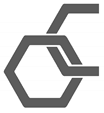 مشخصات فردیتحصیل در پژوهشگاه شیمی و مهندسی شیمی ایران ایرانمشخصات شغلیمهارتها، تجربیات و تواناییهاپیشنهاداتآیا مایل هستید در برنامه هاي انجمن دانش آموختگان همکاري نمایید؟ بله□ خیر□متقاضی کدام یک از خدمات احتمالی انجمن هستید؟کارت عضویت □همکاري در همایش ها □عضویت در کمیته هاي تخصصی □بازدیدهاي علمی □سایر □نام و نام خانوادگینام پدر:                                 شماره ملی:                                            شماره شناسنامه:تاریخ تولد:                            صادره از:                                               وضعیت تاهل:شماره همراه:                                                     آدرس پست الکترونیکی:نشانی و تلفن منزل:گرایش تحصیلی:                                                        مقطع فارغ التحصیلی:سال ورودي:                                                              سال فراغت از تحصیل:وضعیت تحصیلی فعلی (رشته و محل تحصیل آخرین مدرك تحصیلی):وضعیت شغلی: شاغل□    غیرشاغل □    مرتبط با رشته □     غیر مرتبط با رشته □عنوان شغلی:                                                       زمینه فعالیت شغلی:محل کار:نشانی و تلفن محل کار:آیا فعالیت شغلی شما حاصل کارآفرینی بوده است؟ بلی □ خیر □